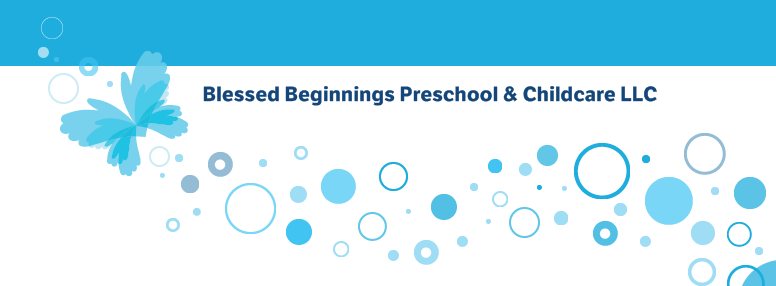 Dear Parent/GuardianThe Office of Child Development and Early Learning regulations state that we need a note signed by your doctor if you child has or will receive the flu shot. If your child is not getting the flu shot, you the parent, must complete the below stating why your child will not be receiving the flu shot. Thank you,Tatum HeiserOwnerPlease state whether your child will or will not receive the flu shot by checking the appropriate line_____ yes, my child will be receiving the flu shot – I have provided the form stating the shot was given, the provider who gave the shot and the date the shot was given_____ no, my child will not receive the flu shot for this year for the following reason(s):________________________________________________________________________________________________________________________________________________________________________________________________________________________________________________________________________________________________Parent/ Guardian Name _______________________________________________________Parent/ Guardian Signature ____________________________________________________Date ______________